Personal Information 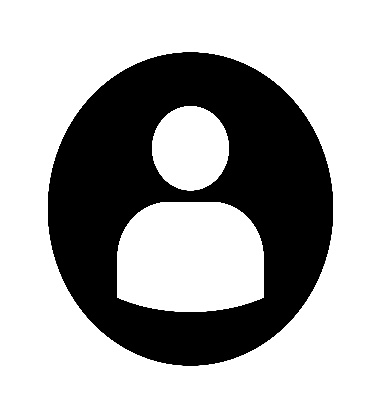                      Name:                                                                                         Surname:                  Gender:       Date Of Birth:                 Address:     Phone Number:                     E-Mail:        Driver Licence:      Marital Status :      Military Status:EDUCATION university:                                                                                                        dd/mm/YYYY high school:                                                                                                      gg/aa/YYYYWork ExperienceEstablishment: Mali Müşavirlik Ltd. Şti. / Ankara Position: Muhasebe Stajyeri       dd/mm/YYYY     dd/mm/YYYY     Establishment:                                                      Position:                                        dd/mm/YYYY    dd/mm/YYYY   Establishment:                                                     Position:                                          dd/mm/YYYY   dd/mm/YYYY   Course And Certificate İnformationCoursesr:                                                                                    Certificates:Skills / Talent  References Hobbies And Activites Language Skills                       Talent      Computer Skills İngilizce:                      c1 Russian:                        b2 German:                     a1     Leader Hard WorkTeam WorkMS Office, Netsis, Micro, Adobe After Effects